		Dne 21. května 2020 v Českých BudějovicíchJihočeské nemocnice povolují od 25. května návštěvy pacientůOd pondělí 25. května se po necelých třech měsících znovu otevírají návštěvám všechny jihočeské nemocnice„Díky příznivé epidemiologické situaci a nařízení MZČR umožníme od pondělí 25. května návštěvy veřejnosti. Ve snaze ochránit naše pacienty, jejich rodiny i zaměstnance našich nemocnic prosíme veřejnost o dodržování následujících pravidel: •	Všichni návštěvníci by měli být zdravíProsíme, aby odložili svou návštěvu, pokud se cítí nemocní, především pokud mají některý 
z příznaků: Kašel, rýma, zvýšená teplota nad 37 ⁰C, bolest v krku, bolesti svalů, ztráta chuti, čichu.•	Počet návštěvníků a délka návštěvy by měly být omezeny na minimumDoporučujeme maximálně 2 osoby k lůžku na 15 minut.•	Během návštěvy je povinné používat ochranu nosu a úst (roušku).•	Vždy při příchodu na oddělení nemocnice a při odchodu z návštěvy je zapotřebí si řádně umýt ruce teplou vodou a mýdlem nebo použít dezinfekční gel. I nadále žádáme veřejnost o omezení počtu doprovodů pacientů k vyšetření na 1 osobu,“ uvedl předseda představenstva Nemocnice České Budějovice, a.s. MUDr. Ing. Michal Šnorek, Ph.D.„Návštěvní doba zůstává v původním režimu, tedy dle nastavení jednotlivých nemocnic. Prosíme všechny návštěvníky, aby se řídili pokyny personálu daného zařízení. O výjimkách rozhoduje vždy primář oddělení,“ doplnil člen představenstva holdingu Jihočeské nemocnice, a.s Ing. Michal Čarvaš, MBA. Kontakt pro novináře: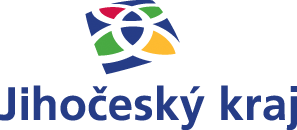 Bc. Iva Nováková, MBA+420 702 210 238novakova.iva@nemcb.cz	